2.pielikums SIA“Jēkabpils reģionālā slimnīca” stratēģija 2020.-2024.gadam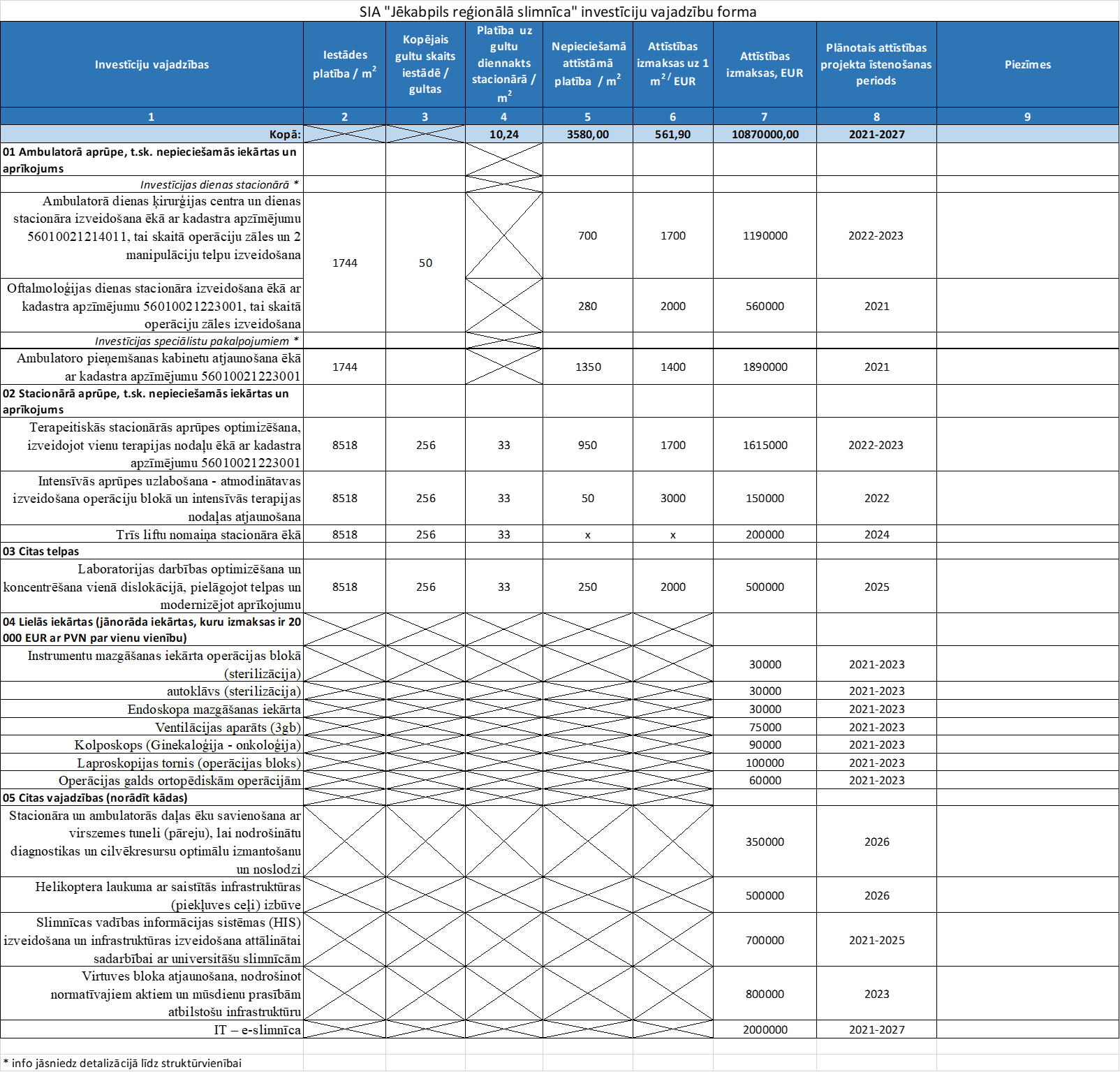 